Сюжетно-ролевая игра «Путешествие на Северный полюс»для средней группыподготовила Лапина Е.Л.Цель: Формировать положительные взаимоотношения между детьми в процессе игры, взаимообогащая два вида детской деятельности – игру и конструирование.Задачи:Образовательные :- Создать условия для использования навыков конструирования из объемного конструктора и из бумаги (пазлы).- Расширить знания детей об экспедиции.- Учить называть свою роль, изображать события.Развивающие:- Развивать у детей память, мышление, внимание.- Развивать у детей умение соблюдать правила игры и точно выполнять взятые на себя роли, требующие от детей активности, целенаправленности действий, организаторских умений.Воспитательные:- Воспитывать смелость, ловкость, дружеские взаимоотношения.Предварительная работа.1. Рассматривание Лепбука «Животные севера», 2. Чтение: М. СергеевЛ. Мезинов «Зимой в зоопарке»Т. Бондаренко «Почему белый медведи не живут в лесу»3. Подвижные игры:«Оленьи упряжки», «Меткие охотники»4. Беседа:«Животные Севера»5. Просмотр презенитаций:«Животные холодных стран», «Арктика и Антарктика»Оборудование:Животные белый медведь, северный олень, полярная сова, тюлень, морж. Макет ледокола, объемный конструктор , фотоаппараты, медицинская  аптечка, белый халат, штурвал, набор моряка, медали для распределения ролей, бинокли, маски-оленей, упряжки, наборы пазл, письмо, музыка.Организационный моментРебята. Сейчас у нас зима. На улице холодно и морозно, а в сердечках ваших поселилось тепло и добро. Давайте этим теплом поделимся, передадим через ладошки друг другу. Как приятно - тепло, добро, хорошее настроение пошло по ладошкам. И пусть хорошее настроение останется у всех нас на протяжении всего дня. Давайте поделимся хорошим настроением с нашими гостями.Основная часть.Создание мотивацииСтук в дверь, приносят письмо- Ребята, посмотрите, нам пришло письмо от полярников (распечатываю) , - А кто такие полярники?(проводят исследования на Крайнем Севере)Письмо :«Приглашаем смелых и отважных ребят принять участие в экспедиции.  А куда , вы узнаете выполнив наше задание»- Сейчас каждый из вас возьмет фишку и найдет себе пару по цвету, когда образуется пара ,вы подойдете ко мне, по очереди берете конверт ,который совпадет с цветом вашей фишки. Откройте свои конверты  и положите содержимое на стол. Каждая пара будет собирать из частей целое. Как закончите, поднимите руку. Приступайте к заданию!- Молодцы!(подхожу к первой паре)-что у вас получилось?- Как вы думаете, где живут эти животные?(на северном полюсе)- А вы хотели бы узнать где и как живут эти животные?(конечно).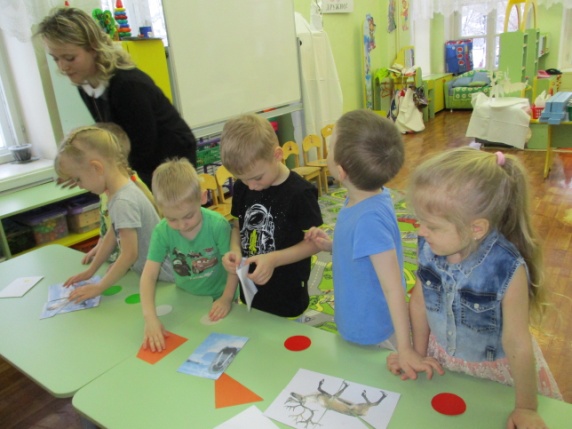 Давайте прочитаем письмо дальше.Письмо: - Ребята, давайте посмотрим на глобусе ,где находится северный полюс! А кто знает, где он находится?- Посмотрите, вот это Северный полюс. Почему он белого цвета?(здесь очень холодно). Северный полюс -это ледяная пустыня, в этих местах холодно в течении всего года и зимой и летом. Полярники отправляются сюда в экспедиции для изучения и наблюдения за животными .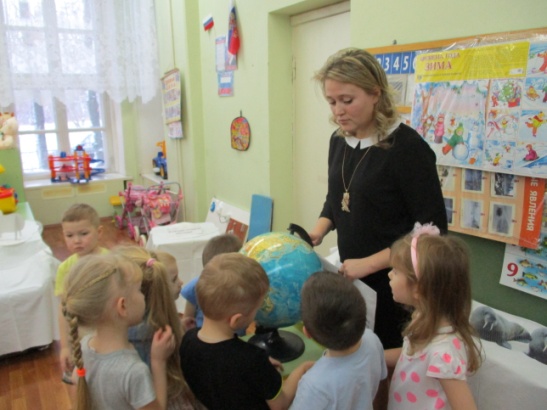 - Мы принимает приглашение полярников?Реализация.- На каком транспортном средстве мы могли бы отправиться.(на корабле)- Да, мы отправимся на корабле, не на обычном корабле, а на специальном, который называется ледокол. Почему он так называется?(нос у корабля очень прочный, поэтому он носом режет лед и корабль может двигаться).- А ведь у нас нету такого ледокола. Где же нам его взять? (построить).- Нам с вами предстоит построить такой прочный и крепкий ледокол. (строят ледокол) 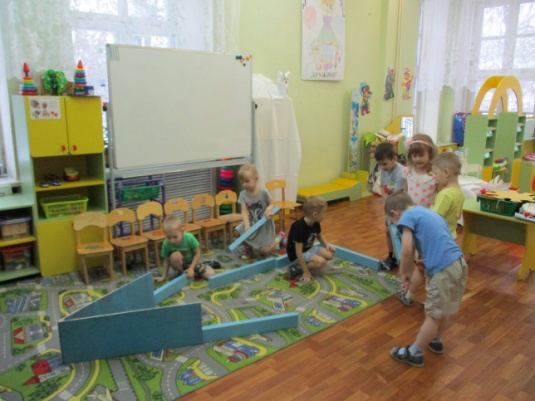 - А теперь нам надо решить люди каких профессий отправятся в путешествие? (капитан, боцман, матрос, доктор ). Ну а я можно буду руководителем вашей экспедиции? Но прежде чем отправляться нашему врачу необходимо проверить все ли здоровы (Врач проверяет здоровье.)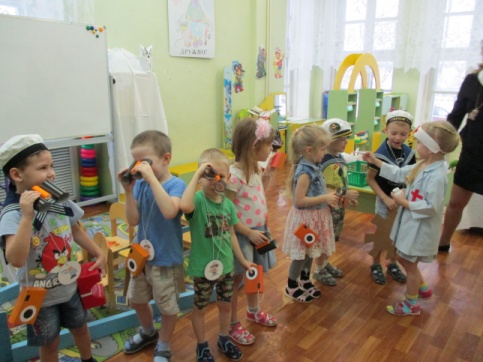 Плывем на корабле. Капитан видит берег, отдает команду спустить якорь, выходим с корабля.- Это путешествие будет не простое, на нашем пути могут встретиться сложные препятствия. Сначала мы пойдем по тундре, а затем на льдинах будем путешествовать по Северному Ледовитому океану.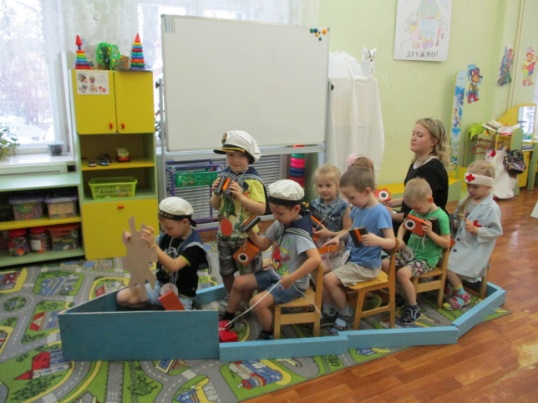 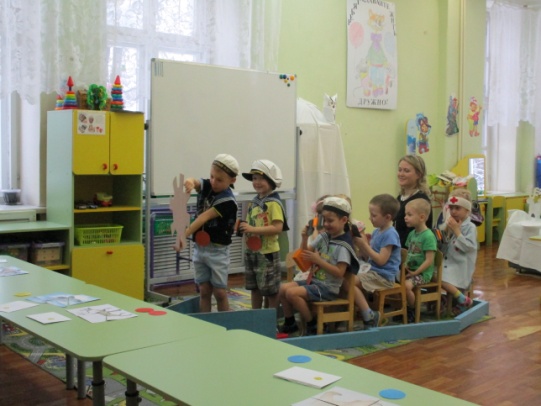 - Нас подстерегают большие опасности: в тундре можно провалиться в болото, на льдинах есть большие трещины – это тоже опасно. Все должны быть очень внимательными и оказывать друг другу помощь.(Напомаю, чтобы дети фотографировали животный, их следы, пейзаж, почаще смотрели в бинокли, чтобы не пропустить что-нибудь интересное.)Дети идут друг за другом по узкой «ледяной дорожке» (упражнения на равновесие) (Видят  Северного оленя.)- Что это за животное?- Что вы знаете о Северном олене? (Олень - неутомимое животное: возит по бескрайней тундре людей и грузы. А вечером, как только его распрягут – сам себе еду добывает. Разбивает наст копытами и ягель добывает. Северный олень – удивительное животное. Он в тундре и кормит людей, и обувает, и одевает. Люди шьют из оленьих шкур одежду и обувь. ) А давайте с вами покатаемся на оленях?Игра «Оленьи упряжки»(Олень – надевает шапку, каюр – запрягает оленя. Оббегают препятствия «сугробы»). 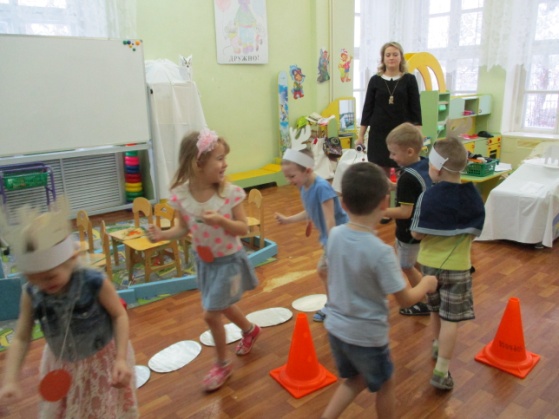 - Идем дальше. А чьи это следы? («Белого медведя»)- Давайте пойдем по его следам и может быть мы его увидим.(Обращаю внимание на медведей на льдине. Предлагаю затаиться и понаблюдать за ними).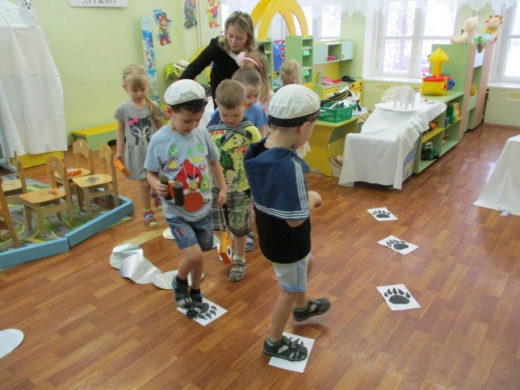 - Что мы знаем о белых медведях? (Самый крупный хищный зверь Севера. Любит плавать в ледяной воде. Подошвы лап покрыты длинными жесткими волосками, поэтому он не скользит по льду, охотится за тюленями, ловит рыбу, моржей. В полярную ночь спит в берлоге из снега и льда. В декабре у медведице рождаются медвежата.)Д/и «Какой» - образование прилагательных-А  что эта за птица?«Вот полярная соваЕй в ночь глухую не до сна.Сторожит луну она.»(Руководитель обращает внимание на лежбище тюлений.)«Может плавать целый деньВ ледяной воде тюлень.На холодном льду лежит,И не мерзнет, не дрожит.»(Тюлень хорошо плавает в холодной воде, ловко ныряет. Передние ласты у них действуют, как весла, а задние – как руль. Тело покрыто шерстью, состоящей из коротких, жестких волос. Питаются рыбой, рачками.)Не далеко от тюлений плавает в морской воде морж.«-Вы узнаете моржа-Бивни словно два ножа!Но моржи и для красыНосят бивни как усы.»«Морж все время закаляется.В ледяной воде купается.»- Чем отличается морж от тюленя?(У моржа есть клыки, ласты. Толстая кожа покрыта редкими жесткими волосами. Ласты помогают им плавать и нырять. Не бояться холода, в ледяной воде не замерзают, потому что их тело предохраняет от переохлаждения толстый слой подкожного жира. Моржи могут спать не только на берегу, но и в море. Во время сна они не тонут в воде. Питаются рыбками, моллюсками, рачками.)- Хорошо ! вы наверное устали ,давайте  немного поиграем .Вставайте в круг Игра «Кто на Севере живет..»Кто на Севере живет? Кто там ест и кто там пьет? (попеременно хлопаем в ладоши и ударяем кулачками друг об друга)Звери необычные, к холоду привычные. (обнимаем себя за плечи, показываем как мы замерзли)Вот песец из норки смотрит, (делаем кольцо из большого и указательного пальца, смотрим в получившуюся «норку»)Белый мишка важно ходит, («шагаем» указательным и средним пальчиками)Ну, а морж, как капитан,Покоряет океан (ладони складываем «лодочкой», и «плывем» волнообразно вперед)Гордый северный олень (руки скрещиваем над головой)Грузы возит целый день. (одна рука «шагает» большим и указательным пальцами, другая лежит на ней, сжатая в кулак).Сюрприз -Посмотрите, а что это на льдине? (сюрприз с зефиром с надписью) «На этой льдине - от Севера вам ребята подарки.» Итог. Рефлексия.- Ребята, вот наше путешествие и подходит к концу, вам понравилось быть настоящими полярниками? А что вам понравилось больше всего? Куда бы вы в следующий раз хотели бы отправиться?( ответы детей)- Хорошо, , в  следующий раз мы обязательно туда отправимся, ну а нам пора возвращаться в детский сад, сейчас наш врач проверит нас не заболел ли кто . (Врач осматривает ,отправляемся в обратный путь.)Солнце на небе проснулось,Нам, ребята, улыбнулось.Глазки тихо закрываем,Руки к небу поднимают.Лучик солнышка возьмёмИ к сердечку поднесём.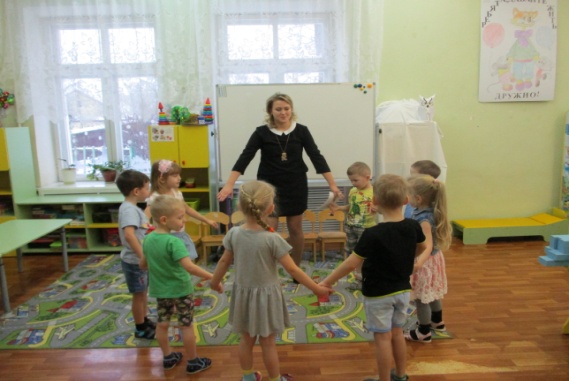 «Ты еще не видел Крайнего Севера?Приезжай к нам без опаскиСлушать шорох зимней сказки,Слышать звон копыт по насту,Приезжай мы встретим с лаской.Вы не бойтесь холодов –Ни ветров, ни вечных льдов.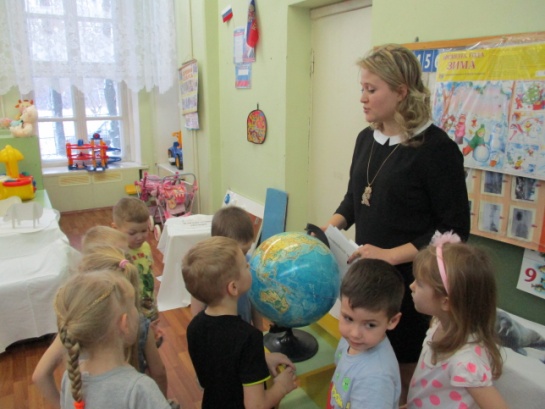 «Кругом глубокие снега,Куда я взгляд не кину,Метет и кружится пурга,Нам ветер дует в спину.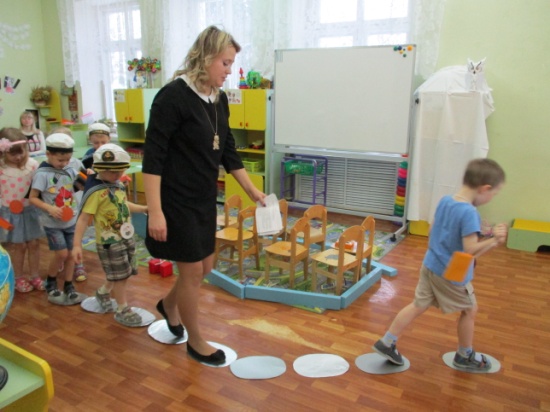 В белой тундре, где снега,Он растит свои рога-Гордый Северный олень.Царь всех северный зверей.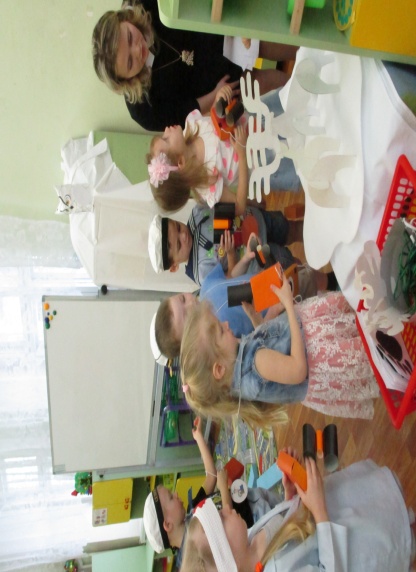 Этот мишка снежно-белый –Самый крупный, самый смелыйОн всю жизнь живет в снегуНа холодном берегу.«С льдины прыгает на лед –Белый мишка и ревет,Как же мишке не реветь?Хоть и белый, да медведь»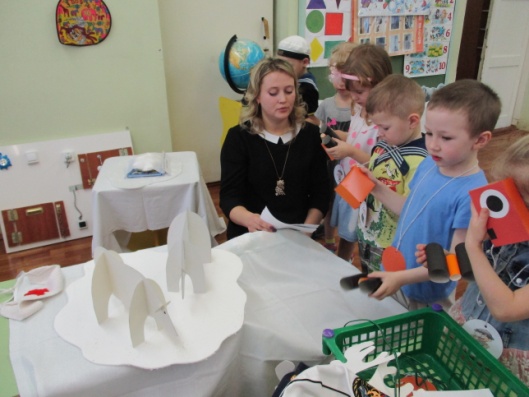 